ESOGÜ Ders Bilgi Formu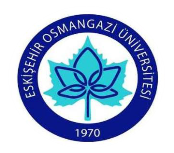 Dersin Öğretim Üyesi: Prof. Dr. Eyüp ARTVİNLİ                         	Tarih: 04.08.2020İmza:DÖNEMGÜZDERSİN KODUDERSİN ADISosyal Bilgiler Ders Kitabı İncelemesiYARIYILHAFTALIK DERS SAATİHAFTALIK DERS SAATİHAFTALIK DERS SAATİHAFTALIK DERS SAATİDERSİNDERSİNDERSİNDERSİNDERSİNDERSİNDERSİNYARIYILTeorikUygulamaUygulamaLaboratuarKredisiKredisiAKTSAKTSTÜRÜTÜRÜDİLİ V.2 0 0 -  2 244ZORUNLU ( ) SEÇMELİ ( X  )ZORUNLU ( ) SEÇMELİ ( X  )TürkçeDERSİN KATEGORİSİDERSİN KATEGORİSİDERSİN KATEGORİSİDERSİN KATEGORİSİDERSİN KATEGORİSİDERSİN KATEGORİSİDERSİN KATEGORİSİDERSİN KATEGORİSİDERSİN KATEGORİSİDERSİN KATEGORİSİDERSİN KATEGORİSİDERSİN KATEGORİSİMeslek BilgisiMeslek BilgisiMeslek BilgisiMeslek BilgisiAlan BilgisiAlan BilgisiGenel KültürGenel KültürGenel KültürGenel KültürSeçmeliSeçmeliXXGenel Kültür (  )         Alan (X )Genel Kültür (  )         Alan (X )DEĞERLENDİRME ÖLÇÜTLERİDEĞERLENDİRME ÖLÇÜTLERİDEĞERLENDİRME ÖLÇÜTLERİDEĞERLENDİRME ÖLÇÜTLERİDEĞERLENDİRME ÖLÇÜTLERİDEĞERLENDİRME ÖLÇÜTLERİDEĞERLENDİRME ÖLÇÜTLERİDEĞERLENDİRME ÖLÇÜTLERİDEĞERLENDİRME ÖLÇÜTLERİDEĞERLENDİRME ÖLÇÜTLERİDEĞERLENDİRME ÖLÇÜTLERİDEĞERLENDİRME ÖLÇÜTLERİYARIYIL İÇİYARIYIL İÇİYARIYIL İÇİFaaliyet türüFaaliyet türüFaaliyet türüFaaliyet türüFaaliyet türüSayıSayıSayı%YARIYIL İÇİYARIYIL İÇİYARIYIL İÇİI. Ara SınavI. Ara SınavI. Ara SınavI. Ara SınavI. Ara SınavYARIYIL İÇİYARIYIL İÇİYARIYIL İÇİII. Ara SınavII. Ara SınavII. Ara SınavII. Ara SınavII. Ara SınavYARIYIL İÇİYARIYIL İÇİYARIYIL İÇİKısa SınavKısa SınavKısa SınavKısa SınavKısa SınavYARIYIL İÇİYARIYIL İÇİYARIYIL İÇİÖdevÖdevÖdevÖdevÖdev11130YARIYIL İÇİYARIYIL İÇİYARIYIL İÇİProjeProjeProjeProjeProje11130YARIYIL İÇİYARIYIL İÇİYARIYIL İÇİRaporRaporRaporRaporRaporYARIYIL İÇİYARIYIL İÇİYARIYIL İÇİDiğer (Sözlü)Diğer (Sözlü)Diğer (Sözlü)Diğer (Sözlü)Diğer (Sözlü)YARIYIL SONU SINAVIYARIYIL SONU SINAVIYARIYIL SONU SINAVI11140VARSA ÖNERİLEN ÖNKOŞUL(LAR)VARSA ÖNERİLEN ÖNKOŞUL(LAR)VARSA ÖNERİLEN ÖNKOŞUL(LAR)------------------------------------------------------------------------------------------DERSİN KISA İÇERİĞİDERSİN KISA İÇERİĞİDERSİN KISA İÇERİĞİBu derste; Ders kitabında olması gereken fiziksel, eğitsel tasarım, görsel tasarım ve dil anlatım özellikleri ve standartlar; ders kitaplarının içeriklerinin programa uygunluğu, mevcut ders kitaplarından bazılarının içerik, dil, öğrenci seviyesine uygunluk, format, çekicilik, anlamlı öğrenmeye katkısı, öğretimde kullanım kolaylığı vb. açılardan incelenmesi işlenmektedir.Bu derste; Ders kitabında olması gereken fiziksel, eğitsel tasarım, görsel tasarım ve dil anlatım özellikleri ve standartlar; ders kitaplarının içeriklerinin programa uygunluğu, mevcut ders kitaplarından bazılarının içerik, dil, öğrenci seviyesine uygunluk, format, çekicilik, anlamlı öğrenmeye katkısı, öğretimde kullanım kolaylığı vb. açılardan incelenmesi işlenmektedir.Bu derste; Ders kitabında olması gereken fiziksel, eğitsel tasarım, görsel tasarım ve dil anlatım özellikleri ve standartlar; ders kitaplarının içeriklerinin programa uygunluğu, mevcut ders kitaplarından bazılarının içerik, dil, öğrenci seviyesine uygunluk, format, çekicilik, anlamlı öğrenmeye katkısı, öğretimde kullanım kolaylığı vb. açılardan incelenmesi işlenmektedir.Bu derste; Ders kitabında olması gereken fiziksel, eğitsel tasarım, görsel tasarım ve dil anlatım özellikleri ve standartlar; ders kitaplarının içeriklerinin programa uygunluğu, mevcut ders kitaplarından bazılarının içerik, dil, öğrenci seviyesine uygunluk, format, çekicilik, anlamlı öğrenmeye katkısı, öğretimde kullanım kolaylığı vb. açılardan incelenmesi işlenmektedir.Bu derste; Ders kitabında olması gereken fiziksel, eğitsel tasarım, görsel tasarım ve dil anlatım özellikleri ve standartlar; ders kitaplarının içeriklerinin programa uygunluğu, mevcut ders kitaplarından bazılarının içerik, dil, öğrenci seviyesine uygunluk, format, çekicilik, anlamlı öğrenmeye katkısı, öğretimde kullanım kolaylığı vb. açılardan incelenmesi işlenmektedir.Bu derste; Ders kitabında olması gereken fiziksel, eğitsel tasarım, görsel tasarım ve dil anlatım özellikleri ve standartlar; ders kitaplarının içeriklerinin programa uygunluğu, mevcut ders kitaplarından bazılarının içerik, dil, öğrenci seviyesine uygunluk, format, çekicilik, anlamlı öğrenmeye katkısı, öğretimde kullanım kolaylığı vb. açılardan incelenmesi işlenmektedir.Bu derste; Ders kitabında olması gereken fiziksel, eğitsel tasarım, görsel tasarım ve dil anlatım özellikleri ve standartlar; ders kitaplarının içeriklerinin programa uygunluğu, mevcut ders kitaplarından bazılarının içerik, dil, öğrenci seviyesine uygunluk, format, çekicilik, anlamlı öğrenmeye katkısı, öğretimde kullanım kolaylığı vb. açılardan incelenmesi işlenmektedir.Bu derste; Ders kitabında olması gereken fiziksel, eğitsel tasarım, görsel tasarım ve dil anlatım özellikleri ve standartlar; ders kitaplarının içeriklerinin programa uygunluğu, mevcut ders kitaplarından bazılarının içerik, dil, öğrenci seviyesine uygunluk, format, çekicilik, anlamlı öğrenmeye katkısı, öğretimde kullanım kolaylığı vb. açılardan incelenmesi işlenmektedir.Bu derste; Ders kitabında olması gereken fiziksel, eğitsel tasarım, görsel tasarım ve dil anlatım özellikleri ve standartlar; ders kitaplarının içeriklerinin programa uygunluğu, mevcut ders kitaplarından bazılarının içerik, dil, öğrenci seviyesine uygunluk, format, çekicilik, anlamlı öğrenmeye katkısı, öğretimde kullanım kolaylığı vb. açılardan incelenmesi işlenmektedir.DERSİN AMAÇLARIDERSİN AMAÇLARIDERSİN AMAÇLARIBu dersin amacı, İlköğretim programlarını değerlendirebilmek, ders kitaplarını verimli kullanabilmek ve konu alanındaki ders kitaplarını eleştirel bir bakış açısıyla inceleyebilmektir. Konu alanındaki ders kitaplarını içerik, dil, format vb. açılardan inceleyebilmek, analiz edebilmek, ders kitaplarında tasarımı kavramak ve örnek ders kitabı bölümü oluşturabilmeyi öğretmektir.Bu dersin amacı, İlköğretim programlarını değerlendirebilmek, ders kitaplarını verimli kullanabilmek ve konu alanındaki ders kitaplarını eleştirel bir bakış açısıyla inceleyebilmektir. Konu alanındaki ders kitaplarını içerik, dil, format vb. açılardan inceleyebilmek, analiz edebilmek, ders kitaplarında tasarımı kavramak ve örnek ders kitabı bölümü oluşturabilmeyi öğretmektir.Bu dersin amacı, İlköğretim programlarını değerlendirebilmek, ders kitaplarını verimli kullanabilmek ve konu alanındaki ders kitaplarını eleştirel bir bakış açısıyla inceleyebilmektir. Konu alanındaki ders kitaplarını içerik, dil, format vb. açılardan inceleyebilmek, analiz edebilmek, ders kitaplarında tasarımı kavramak ve örnek ders kitabı bölümü oluşturabilmeyi öğretmektir.Bu dersin amacı, İlköğretim programlarını değerlendirebilmek, ders kitaplarını verimli kullanabilmek ve konu alanındaki ders kitaplarını eleştirel bir bakış açısıyla inceleyebilmektir. Konu alanındaki ders kitaplarını içerik, dil, format vb. açılardan inceleyebilmek, analiz edebilmek, ders kitaplarında tasarımı kavramak ve örnek ders kitabı bölümü oluşturabilmeyi öğretmektir.Bu dersin amacı, İlköğretim programlarını değerlendirebilmek, ders kitaplarını verimli kullanabilmek ve konu alanındaki ders kitaplarını eleştirel bir bakış açısıyla inceleyebilmektir. Konu alanındaki ders kitaplarını içerik, dil, format vb. açılardan inceleyebilmek, analiz edebilmek, ders kitaplarında tasarımı kavramak ve örnek ders kitabı bölümü oluşturabilmeyi öğretmektir.Bu dersin amacı, İlköğretim programlarını değerlendirebilmek, ders kitaplarını verimli kullanabilmek ve konu alanındaki ders kitaplarını eleştirel bir bakış açısıyla inceleyebilmektir. Konu alanındaki ders kitaplarını içerik, dil, format vb. açılardan inceleyebilmek, analiz edebilmek, ders kitaplarında tasarımı kavramak ve örnek ders kitabı bölümü oluşturabilmeyi öğretmektir.Bu dersin amacı, İlköğretim programlarını değerlendirebilmek, ders kitaplarını verimli kullanabilmek ve konu alanındaki ders kitaplarını eleştirel bir bakış açısıyla inceleyebilmektir. Konu alanındaki ders kitaplarını içerik, dil, format vb. açılardan inceleyebilmek, analiz edebilmek, ders kitaplarında tasarımı kavramak ve örnek ders kitabı bölümü oluşturabilmeyi öğretmektir.Bu dersin amacı, İlköğretim programlarını değerlendirebilmek, ders kitaplarını verimli kullanabilmek ve konu alanındaki ders kitaplarını eleştirel bir bakış açısıyla inceleyebilmektir. Konu alanındaki ders kitaplarını içerik, dil, format vb. açılardan inceleyebilmek, analiz edebilmek, ders kitaplarında tasarımı kavramak ve örnek ders kitabı bölümü oluşturabilmeyi öğretmektir.Bu dersin amacı, İlköğretim programlarını değerlendirebilmek, ders kitaplarını verimli kullanabilmek ve konu alanındaki ders kitaplarını eleştirel bir bakış açısıyla inceleyebilmektir. Konu alanındaki ders kitaplarını içerik, dil, format vb. açılardan inceleyebilmek, analiz edebilmek, ders kitaplarında tasarımı kavramak ve örnek ders kitabı bölümü oluşturabilmeyi öğretmektir.DERSİN MESLEK EĞİTİMİNİ SAĞLAMAYA YÖNELİK KATKISIDERSİN MESLEK EĞİTİMİNİ SAĞLAMAYA YÖNELİK KATKISIDERSİN MESLEK EĞİTİMİNİ SAĞLAMAYA YÖNELİK KATKISI ----------- ----------- ----------- ----------- ----------- ----------- ----------- ----------- -----------DERSİN ÖĞRENİM ÇIKTILARIDERSİN ÖĞRENİM ÇIKTILARIDERSİN ÖĞRENİM ÇIKTILARIDers kitabı ile ilgili araştırma kaynaklarına ulaşabilecektir.Ders kitabı seçimi ile ilgili ölçütleri belirleyebilecektir.Ders kitabının biçimsel görünümüne ilişkin ölçütleri söyler.Ders kitabının bilimsel ilkelere uygunluğu ile ilgili ölçütleri söylerDers kitabının dil ve anlatımına ilişkin ölçütleri söyler.Modül hazırlayabilecektir.Modülün başlıklarını belirler.Modülün biçimsel özelliklerini belirler.Modülün içeriğini oluşturur.Modülde dili etkili kullanır.Ders kitabı ile ilgili araştırma kaynaklarına ulaşabilecektir.Ders kitabı seçimi ile ilgili ölçütleri belirleyebilecektir.Ders kitabının biçimsel görünümüne ilişkin ölçütleri söyler.Ders kitabının bilimsel ilkelere uygunluğu ile ilgili ölçütleri söylerDers kitabının dil ve anlatımına ilişkin ölçütleri söyler.Modül hazırlayabilecektir.Modülün başlıklarını belirler.Modülün biçimsel özelliklerini belirler.Modülün içeriğini oluşturur.Modülde dili etkili kullanır.Ders kitabı ile ilgili araştırma kaynaklarına ulaşabilecektir.Ders kitabı seçimi ile ilgili ölçütleri belirleyebilecektir.Ders kitabının biçimsel görünümüne ilişkin ölçütleri söyler.Ders kitabının bilimsel ilkelere uygunluğu ile ilgili ölçütleri söylerDers kitabının dil ve anlatımına ilişkin ölçütleri söyler.Modül hazırlayabilecektir.Modülün başlıklarını belirler.Modülün biçimsel özelliklerini belirler.Modülün içeriğini oluşturur.Modülde dili etkili kullanır.Ders kitabı ile ilgili araştırma kaynaklarına ulaşabilecektir.Ders kitabı seçimi ile ilgili ölçütleri belirleyebilecektir.Ders kitabının biçimsel görünümüne ilişkin ölçütleri söyler.Ders kitabının bilimsel ilkelere uygunluğu ile ilgili ölçütleri söylerDers kitabının dil ve anlatımına ilişkin ölçütleri söyler.Modül hazırlayabilecektir.Modülün başlıklarını belirler.Modülün biçimsel özelliklerini belirler.Modülün içeriğini oluşturur.Modülde dili etkili kullanır.Ders kitabı ile ilgili araştırma kaynaklarına ulaşabilecektir.Ders kitabı seçimi ile ilgili ölçütleri belirleyebilecektir.Ders kitabının biçimsel görünümüne ilişkin ölçütleri söyler.Ders kitabının bilimsel ilkelere uygunluğu ile ilgili ölçütleri söylerDers kitabının dil ve anlatımına ilişkin ölçütleri söyler.Modül hazırlayabilecektir.Modülün başlıklarını belirler.Modülün biçimsel özelliklerini belirler.Modülün içeriğini oluşturur.Modülde dili etkili kullanır.Ders kitabı ile ilgili araştırma kaynaklarına ulaşabilecektir.Ders kitabı seçimi ile ilgili ölçütleri belirleyebilecektir.Ders kitabının biçimsel görünümüne ilişkin ölçütleri söyler.Ders kitabının bilimsel ilkelere uygunluğu ile ilgili ölçütleri söylerDers kitabının dil ve anlatımına ilişkin ölçütleri söyler.Modül hazırlayabilecektir.Modülün başlıklarını belirler.Modülün biçimsel özelliklerini belirler.Modülün içeriğini oluşturur.Modülde dili etkili kullanır.Ders kitabı ile ilgili araştırma kaynaklarına ulaşabilecektir.Ders kitabı seçimi ile ilgili ölçütleri belirleyebilecektir.Ders kitabının biçimsel görünümüne ilişkin ölçütleri söyler.Ders kitabının bilimsel ilkelere uygunluğu ile ilgili ölçütleri söylerDers kitabının dil ve anlatımına ilişkin ölçütleri söyler.Modül hazırlayabilecektir.Modülün başlıklarını belirler.Modülün biçimsel özelliklerini belirler.Modülün içeriğini oluşturur.Modülde dili etkili kullanır.Ders kitabı ile ilgili araştırma kaynaklarına ulaşabilecektir.Ders kitabı seçimi ile ilgili ölçütleri belirleyebilecektir.Ders kitabının biçimsel görünümüne ilişkin ölçütleri söyler.Ders kitabının bilimsel ilkelere uygunluğu ile ilgili ölçütleri söylerDers kitabının dil ve anlatımına ilişkin ölçütleri söyler.Modül hazırlayabilecektir.Modülün başlıklarını belirler.Modülün biçimsel özelliklerini belirler.Modülün içeriğini oluşturur.Modülde dili etkili kullanır.Ders kitabı ile ilgili araştırma kaynaklarına ulaşabilecektir.Ders kitabı seçimi ile ilgili ölçütleri belirleyebilecektir.Ders kitabının biçimsel görünümüne ilişkin ölçütleri söyler.Ders kitabının bilimsel ilkelere uygunluğu ile ilgili ölçütleri söylerDers kitabının dil ve anlatımına ilişkin ölçütleri söyler.Modül hazırlayabilecektir.Modülün başlıklarını belirler.Modülün biçimsel özelliklerini belirler.Modülün içeriğini oluşturur.Modülde dili etkili kullanır.TEMEL DERS KİTABITEMEL DERS KİTABITEMEL DERS KİTABI Küçükahmet, Leyla (Editör), Konu Alanı Ders Kitabı İnceleme Kılavuzu-Sosyal Bilgiler 6,7,8, Nobel Yayınları, Ankara 2001. Küçükahmet, Leyla (Editör), Konu Alanı Ders Kitabı İnceleme Kılavuzu-Sosyal Bilgiler 6,7,8, Nobel Yayınları, Ankara 2001. Küçükahmet, Leyla (Editör), Konu Alanı Ders Kitabı İnceleme Kılavuzu-Sosyal Bilgiler 6,7,8, Nobel Yayınları, Ankara 2001. Küçükahmet, Leyla (Editör), Konu Alanı Ders Kitabı İnceleme Kılavuzu-Sosyal Bilgiler 6,7,8, Nobel Yayınları, Ankara 2001. Küçükahmet, Leyla (Editör), Konu Alanı Ders Kitabı İnceleme Kılavuzu-Sosyal Bilgiler 6,7,8, Nobel Yayınları, Ankara 2001. Küçükahmet, Leyla (Editör), Konu Alanı Ders Kitabı İnceleme Kılavuzu-Sosyal Bilgiler 6,7,8, Nobel Yayınları, Ankara 2001. Küçükahmet, Leyla (Editör), Konu Alanı Ders Kitabı İnceleme Kılavuzu-Sosyal Bilgiler 6,7,8, Nobel Yayınları, Ankara 2001. Küçükahmet, Leyla (Editör), Konu Alanı Ders Kitabı İnceleme Kılavuzu-Sosyal Bilgiler 6,7,8, Nobel Yayınları, Ankara 2001. Küçükahmet, Leyla (Editör), Konu Alanı Ders Kitabı İnceleme Kılavuzu-Sosyal Bilgiler 6,7,8, Nobel Yayınları, Ankara 2001.YARDIMCI KAYNAKLARYARDIMCI KAYNAKLARYARDIMCI KAYNAKLARŞahin Cemalettin (Editör), Konu Alanı Ders Kitabı İnceleme Kılavuzu-Sosyal Bilgiler, Gündüz Eğitim ve Yayıncılık, Ankara 2003.Şahin Cemalettin (Editör), Konu Alanı Ders Kitabı İnceleme Kılavuzu-Sosyal Bilgiler, Gündüz Eğitim ve Yayıncılık, Ankara 2003.Şahin Cemalettin (Editör), Konu Alanı Ders Kitabı İnceleme Kılavuzu-Sosyal Bilgiler, Gündüz Eğitim ve Yayıncılık, Ankara 2003.Şahin Cemalettin (Editör), Konu Alanı Ders Kitabı İnceleme Kılavuzu-Sosyal Bilgiler, Gündüz Eğitim ve Yayıncılık, Ankara 2003.Şahin Cemalettin (Editör), Konu Alanı Ders Kitabı İnceleme Kılavuzu-Sosyal Bilgiler, Gündüz Eğitim ve Yayıncılık, Ankara 2003.Şahin Cemalettin (Editör), Konu Alanı Ders Kitabı İnceleme Kılavuzu-Sosyal Bilgiler, Gündüz Eğitim ve Yayıncılık, Ankara 2003.Şahin Cemalettin (Editör), Konu Alanı Ders Kitabı İnceleme Kılavuzu-Sosyal Bilgiler, Gündüz Eğitim ve Yayıncılık, Ankara 2003.Şahin Cemalettin (Editör), Konu Alanı Ders Kitabı İnceleme Kılavuzu-Sosyal Bilgiler, Gündüz Eğitim ve Yayıncılık, Ankara 2003.Şahin Cemalettin (Editör), Konu Alanı Ders Kitabı İnceleme Kılavuzu-Sosyal Bilgiler, Gündüz Eğitim ve Yayıncılık, Ankara 2003.DERSTE GEREKLİ ARAÇ VE GEREÇLERDERSTE GEREKLİ ARAÇ VE GEREÇLERDERSTE GEREKLİ ARAÇ VE GEREÇLER Sosyal Bilgiler Ders Kitapları Sosyal Bilgiler Ders Kitapları Sosyal Bilgiler Ders Kitapları Sosyal Bilgiler Ders Kitapları Sosyal Bilgiler Ders Kitapları Sosyal Bilgiler Ders Kitapları Sosyal Bilgiler Ders Kitapları Sosyal Bilgiler Ders Kitapları Sosyal Bilgiler Ders KitaplarıDERSİN HAFTALIK PLANIDERSİN HAFTALIK PLANIHAFTAİŞLENEN KONULAR1Ders Kitaplarının İncelenmesinin Eğitsel Önemi2İlköğretim Sosyal Bilgiler Programı ve Ders Kitapları3İlköğretim Çağı Çocuklarında Bilişsel Gelişim4Kullanımdaki Sosyal Bilgiler Ders Kitaplarının Taranması5Ders Kitaplarında Fiziksel Tasarım (Görünüş- Renk)6Ders Kitaplarında Bulunması Gereken Bilgiler7-8Ara Sınav9Ders Kitaplarında Sayfa Düzeni10Ders Kitaplarında Görsel Tasarım11Ders Kitaplarında Dil ve Anlatım12Ders Kitaplarında Eğitsel Tasarım (Hedef-İçerik Açısından)13Ders Kitaplarında Eğitsel Tasarım (Öğretme- Öğrenme Süreci Açısından)14Ders Kitaplarında Eğitsel Tasarım (Değerlendirme süreci Açısından)15-16FİNAL SINAVI NoPROGRAM ALAN YETERLİLİKLERİ (ÇIKTILARI)321Sosyal Bilgilerin, yaşamı nasıl kolaylaştırdığını açıklayabilme.Xİnsan sevgisi ve evrenselliğin önemini açıklayabilme.XYurt sevgisi edinmede Sosyal Bilgilerin önemini kavrayabilme.XÜlkelerin yönetim biçimlerine uygun birey yetiştirmede Sosyal Bilgilerin önemini fark edebilme.XSosyal Bilgiler eğitimi sayesinde sosyal-siyasal, ekonomik ve kültürel gelişmeleri açıklayabilme.XTarih, Coğrafya, Sosyoloji, Psikoloji, Felsefe, Antropoloji, Arkeoloji, Siyaset ve Ekonomi gibi disiplinlere ilişkin alan bilgisine sahip olabilme.XSosyal bilimlere ilişkin bilgileri bütüncül biçimde kullanabilme.XSosyal Bilgiler eğitimine ilişkin sorunları belirleyerek bilimsel araştırma yapabilme.XÖğrenme öğretme sürecini planlayabilme.XSosyal Bilgiler öğretimi strateji, yöntem ve tekniklerini kullanabilme.XSosyal Bilgiler eğitimine yönelik araç gereçleri tanıma ve kullanabilme.XSosyal Bilgiler eğitiminde yeni teknolojilerden yararlanabilme.XSosyal Bilgiler eğitimine ilişkin toplumsal, bilimsel ve etik değerlere sahip olabilme.XGenel kültür bilgisine sahip olabilme.XMesleki yeterliklerini fark etme, zayıf yönlerini geliştirme çabasında olabilme.XÖzel eğitime gereksinim duyan öğrencileri dikkate alan uygulamalar yapabilme.XAtatürk ilke ve devrimlerinin toplumun siyasal, sosyal, kültürel, ekonomik alanda gelişimine etkilerini ve önemini açıklayabilme.XÖğrencilerin gelişim ve öğrenme özellikleri konusunda bilgi sahibi olma ve ailelerle iş birliği yapabilme.XEtkili iletişim becerilerine sahip olabilme.XUlusal bayram ve törenlerin anlam ve öneminin farkına varma, törenlerin yönetim ve organizasyonunu yapabilmeX